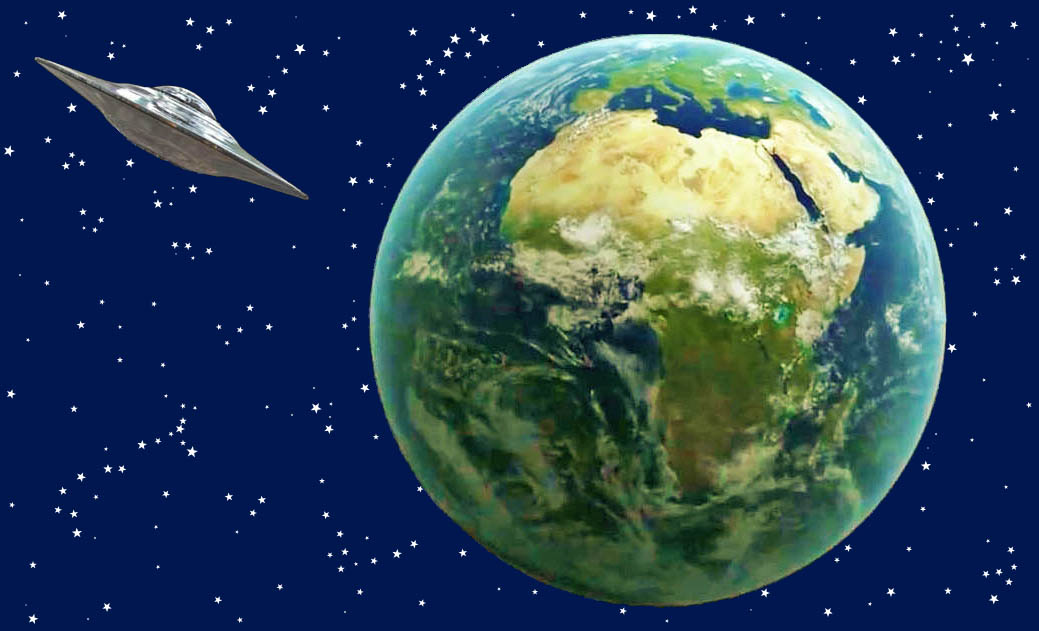 Susitikimas su nežemiška būtybeToliau pateikiama ištrauka iš pranešimo: "Kodėl nežemiškos būtybės su savo kosminiais laivais mūsų Saulės sistemoje vykdo kosmiškai svarbius veiksmus - 2 DALIS". Tai 2012 m. pasiuntiniui įkvėptai perdavė dangiškoji meilės dvasia.... Dabar aš jums pranešiu apie įspūdingą pranešėjo susitikimą su nežemiška būtybe, iš pradžių mano meilės dvasios požiūriu, o paskui nežemiškos būtybės požiūriu. Kartą heroldas paprašė manęs paaiškinti jam gilesnę kosminio laivo stebėjimo ir kontakto su nežemiška būtybe, kuris neįvyko, prasmę. Šiandien vykdau šį prašymą. Kadangi iš anksto žinau, kad kai kuriems dvasiškai pabudusiems, geros širdies žmonėms mano aprašyme gali būti kažkas vertingo, kas praplės jų žmogiškąją sąmonę, siūlau jiems šią žinią su skelbėjo sutikimu.Tiesa, pats Pranešėjas prieš daugelį metų patyrė nežemiškos būtybės patirtį, kuri tuo metu jį labai nustebino ir dvasiškai pribloškė, kai jis kelias savaites praleido atokiame SPA name, esančiame pačiame miško pakraštyje, norėdamas atsigauti nuo profesinio streso (tuo metu jam buvo 35 metai). Šią įspūdingą patirtį pirmiausia aprašau iš pasmerktojo perspektyvos, nes tiksliai žinau jo vidinį gyvenimą ir viską, ką jis patyrė savo žmogiškajame gyvenime, nes aš, visuotinė meilės dvasia, amžinai gyvenu jo sielos gyvenimo branduolyje, taip pat ir kiekvienoje kosminėje būtybėje ir viską įrašau į savo didžiausią visuotinę sąmonę saugojimui.Sutemus jis ilgiau žvelgė pro savo mažo kambario pirmame daugiaaukščio namo aukšte langą ir jausmais bei mintimis užmezgė meilės ryšį su miško pakraštyje augančiais medžiais. Jis taip pat bendravo su manimi viduje, džiaugdamasis debesuotu žvaigždėtu dangumi. Staiga jis pastebėjo didesnį apvalų, ryškiai šviečiantį objektą danguje. Jis labai nustebo, nes tokio dydžio ir formos lėktuvų nėra. Objektas stovėjo vietoje ir nekeitė savo padėties. Po kelių minučių jis pamatė, kaip iš erdvėlaivio išlindo nedidelis ryškiai šviečiantis šviesos kamuolys ir nuskriejo jo link. Jo akimis žiūrint, švytintis rutulys švelniai nusileido ant žemės 15 metrų atstumu ir kelias minutes nieko neįprasto neįvyko. Jis stebėjo mažą švytintį objektą ir staiga pamatė, kaip iš jo pamažu materializuojasi būtybė, kuri vis didėjo ir didėjo. Iš pradžių jis pamatė tik kojas, paskui, atlikęs kitą materializacijos žingsnį, - viršutinę kūno dalį, o po kelių minučių būtybė jau stovėjo visu šviesiu dydžiu. Jis apsižvalgė ir lėtai nuėjo link mažesnio medžio, kuris stovėjo netoli namo. Už jo ilgai stovėjo būtybė, kuri sudarė įspūdį, kad nenori, jog ją pamatytų kiti namo gyventojai. Heroldas matė tik švytinčią spalvotą aurą arba būtybės kontūrus. Tada jis pamatė, kaip nepažįstamoji būtybė vis atsitraukdavo per kelis metrus nuo medžio kamieno, kad užfiksuotų jos buvimą ir nebijotų jos pamatyti. Pirmąsias akimirkas po to, kai pamatė, jis buvo toks nustebęs, kad negalėjo susidaryti aiškių minčių ir nežinojo, ką daryti. Jis buvo priblokštas savo žmogiškosios sąmonės, nors apie nežemiškų būtybių egzistavimą žinojo iš dvasinių (ezoterinių) raštų, kuriuose taip pat skaitė, kad jos gali materializuotis. Tačiau per susitikimą su nežemiška būtybe jis elgėsi labai atsargiai ir laukė. Tai visiškai normali reakcija žmogaus, kuris susiduria su neeiliniu susitikimu su nepažįstama būtybe ir, siekdamas apsisaugoti, iš pradžių į šią situaciją žiūri labai skeptiškai. Po kurio laiko jis psichologiškai susivokė ir įtarė, kad nežemiška būtybė siekia su juo užmegzti telefoninį ryšį, tačiau jis dar nebuvo tam atviras ar dvasiškai subrendęs. Praėjo šiek tiek laiko, o būtybė vis dar stovėjo už medžio ir žiūrėjo terminatoriaus link. Kai ji pasirodė, jis norėjo įsitikinti, ar į būtybę žiūri iš tikrųjų, ar tai tik haliucinacija, todėl užtraukė lango užuolaidą. Kadangi dėl atitrauktos užuolaidos jis nebegalėjo matyti būtybės, jis žinojo, kad jo patirtis buvo tikra, todėl vėl atitraukė užuolaidą ir toliau stebėjo būtybę. Tą pačią akimirką jis pamatė aukštą liekną būtybę (daugiau nei dviejų metrų), kuri labai lėtai praėjo visai netoli atidaryto lango. Jis buvo taip apstulbęs, kad nejudėjo ir tik žiūrėjo į nepažįstamą būtybę. Tokio įspūdingo reginio žmogus nepamiršta visą likusį gyvenimą. Jis matė, kaip nežemiška būtybė lėtai praėjo pro langą vieno metro atstumu. Tai labiau priminė lengvą slydimą žeme, o jo kūno ir rankų judesiai derėjo su kosminėmis harmonijos srovėmis. Vakaro sutemose jo didelis kūnas švytėjo vaivorykštės spalvomis, o po kiekvieno žingsnio ar judesio į priekį jis paskui save tempė spalvotą šviesos uodegą. Taip atsitiko dėl to, kad stipriai vibruojantis ateivio kūnas dėl trinties pasipriešinimo tarp jo ir oro elemento taip padidino oro dalelių vibraciją, kad jos ėmė švytėti ir spinduliuoti įvairiomis spalvomis. Enunciatorių taip sužavėjo reginys, kad jis nesuprasdamas ir nejudėdamas žiūrėjo paskui būtybę, nesuteikdamas jai nė menkiausios minties. Keletą minučių po šio nepaprasto įvykio jis vis dar stovėjo prie lango ir buvo priblokštas, nes dar negalėjo protu suvokti to, ką matė. Atgavęs nuovoką, jis norėjo sužinoti, kur ta būtybė dingo, todėl drąsiai išlipo pro beveik antžeminį langą ir ėmė jos ieškoti, bet veltui, nes ji vėl dematerializavosi.Po daugelio žemiškų dvasinių klajonių metų, skirtų būtybių tobulėjimui, jam vis dar kilo klausimas, dėl kokios priežasties jis pamatė nežemišką būtybę, nors jo vidinė siela jau seniai žinojo priežastį iš manęs. Jis dar neklausė manęs, vidinės meilės dvasios, apie gilesnę šio nepaprasto susitikimo su nežemiška būtybe prasmę, nes kantriai norėjo palaukti tinkamo laiko, kai bus pakankamai dvasiškai subrendęs, kad galėtų viską suprasti išsamiau. Kadangi šiandien tai puikiai dera su apreiškimo apie nežemiškas būtybes ir jų kosminę veiklą tema, dabar norėčiau jam atskleisti susitikimo priežastį. Jo sielos-žmogaus sąmonė tuo metu jau vibravo labai aukštai, nes jis dažnai gaudavo mano šviesos žodį per sielos gyvybės šerdį. Nors jo siela jau buvo labai atvira mano meilės energijoms ir žinutėms, jo žmogiškoji sąmonė vis dar labai atsiliko nuo dvasinės brandos, nes jo žmogiškajai būtybei vis dar patiko kartkartėmis pasilikti žemoje pasaulio vibracijoje. Tik palaipsniui jo žmogiškoji sąmonė stabilizavosi per dvasinio pažinimo realizavimą, ir aš galėjau dvasiškai aiškiau ir visapusiškiau atsiskleisti jame savo Šviesos Žodyje. Tačiau pirmosiomis jo Vidinio žodžio dienomis, kurių aš jam nurodžiau dar neperduoti, nes jo žmogiškoji sąmonė dar nebuvo išsivadavusi iš dangaus tolimųjų saugyklų, jo siela jau vibravo gana aukštai. Kai dieną jis būdavo tyloje ir vienas gamtoje, jo siela apgaubdavo kūną ir abu švytėdavo ryškiomis auros spalvomis. Tai taip pat buvo priežastis, dėl kurios nežemiškos būtybės iš savo kosminio laivo tuo metu jį pamatė, nes jis tiesiog svyravo jų prisilietusios sąmonės lygmenyje. Jie atpažino jį pagal auros spalvą, nors su savo erdvėlaiviu buvo didesniu atstumu nuo Žemės. Todėl jie norėjo pamatyti jį iš arti ir sužinoti, ar jis norėtų su jais bendrauti telepatiškai. Jie mėgsta tai daryti su aukštesnės sąmonės žmonėmis, bet tik tuo atveju, jei dvasiškai atviras žmogus to nori savo būties laisvėje, o jei ne, tada jie susilaiko. Jų transliacijos dažnai labai naudingos daugeliui dvasiškai pabudusių žmonių, kad jie pasiektų aukštesnę sąmonę. Kartais mano meilės dvasia gali netiesiogiai bendrauti su žmogumi mediumistu per nežemiškos būtybės sielos gyvybės šerdį, o tada tai vyksta per nežemišką būtybę telepatijos būdu. Tačiau šiame žemų vibracijų pasaulyje taip nutinka labai retai, nes mediumistai dažnai tampa žemų vibracijų sielų, gyvenančių žemėje, aukomis, kurios įsiterpia į nežemiškų būtybių telepatinę kalbą. Galiausiai jie visiškai perima kalbą, o mediumistas to nepastebi, ir apsimeta ateiviais iš tolimų galaktikų. Tai tragiška situacija daugeliui dvasiškai orientuotų, geraširdžių mediumistų.Kadangi tuo metu pašnekovas dar nebuvo dvasiškai subrendęs telepatiniam bendravimui su nežemiškomis sielomis ir jam grėsė pavojus būti įkvėptam žemiškųjų sielų, vidiniu žodžiu rekomendavau jam jungtis tik su manimi. Tai buvo naudinga jo sąmonės dvasinei plėtrai, nes, kaip matote, nuolat orientuodamasis į mane, vidinę meilės dvasią, jis galėjo iš dangaus gyvenimo išnešti daug dvasinių statybinių elementų dvasiškai ieškantiems žmonėms. Jie labai naudingi grįžtant į dangų tiems, kurie nori palaipsniui save pažinti ir išaukštinti.Iš tiesų, matydamas nežemišką būtybę, jis turėjo įrodymų ir pats tapo liudininku, kad be jūsų, žmonių, materialiame ir iš dalies materialiame kosmose tebegyvena daugybė būtybių, apie kurias daugelis žmonių nieko nežino. Tačiau yra žmonių mediumistų, kurie nuolat palaiko telepatinius ryšius su nežemiškomis būtybėmis. Tačiau kai kurie iš jų užsiima tik savo žinutėmis, todėl nedaro jokios tolesnės dvasinės pažangos, o tai labai gaila jų vidinei sielai, kuri nori grįžti namo. Ji tik per savo žmogiškąją būtybę kreipiasi į ateivius ir nebegali bendrauti su manimi, dangiškąja meilės dvasia, savo gyvybės branduolyje naktį. Labai gaila jos, nes dėl žmogaus suderinimo ji atsidurs šių nežemiškų būtybių planetoje po jo mirties. Ten ji nori įsikūnyti dar kartą, nes per daugybę telepatinių nežemiškų būtybių ryšių su jų gimtąja planeta ji įgijo stiprią magnetinę trauką. Todėl mano meilės dvasia rekomenduoja visiems mediumistams, taip pat visiems dvasiškai orientuotiems žmonėms, einantiems dangaus sugrįžimo keliu, daugiausia dėmesio skirti tik man, vidinei meilės dvasiai savo sieloje, nes iš to gausite kur kas daugiau naudos, nei jei nuolat lauktumėte nežemiškų būtybių, kad gautumėte iš jų telepatinę žinią. Tačiau galite laisvai priimti arba atmesti mano rekomendacijas, tačiau patariu jums daugiausia dėmesio skirti man, nes taip galėsite gauti daugiau gyvybinės energijos. Jų negaunate iš nežemiškų draugų iš tolimų galaktikų, nes jie gali perduoti telepatinę žinią tik mediumistams, turintiems tokią pačią sąmonę. Pagal kosminį dėsnį tai reiškia, kad jūsų energetinis pajėgumas toks pat kaip ir nežemiškų būtybių, todėl negalite gauti daugiau gyvybinės energijos. Jei jau supratote šį kosminį dėsnį, gerai pagalvokite, kam ir toliau teiksite pirmenybę - man, visuotinei meilės dvasiai jumyse, ar nežemiškoms būtybėms, apie kurias nežinote, kokio lygio sąmonę jos iš tikrųjų turi. Tačiau aš jums tik patariu, o jūs patys atsakingai apsispręskite dėl savo amžinojo gyvenimo. Galbūt pajutote mano rūpestį, kuris kiekvienai kosminei būtybei linki geriausio. *     *     *Dar vienas mano meilės dvasios papildymas apie denuncijaus susitikimą su nežemiška būtybe, nes jis manęs paklausė, kaip ji priėmė jo santūrumą.Dabar aš, visuotinė meilės dvasia, aprašysiu jums įspūdį, kurį nežemiška būtybė patyrė susitikusi su pranešėju. Pirmą kartą pamačiusi skelbėją ji nustebo, kad žmogus turi tokį ryškų auros spinduliavimą. Jis taip pat norėjo sužinoti, kaip jis galėjo pasiekti tokį aukštą dvasinį išsivystymą savo žmogiškosios sielos sąmonėje, ir atsargiai prisiartino prie pranašautojo, kurį pamatė stovintį prie lango. Jis žinojo, kad žmonės bijo nežemiškų būtybių, neturinčių žmogaus išvaizdos, todėl stebėjo jį už medžio ir norėjo sužinoti, kaip jis reaguos, kai pamatys jį iš kelių metrų atstumo. Kadangi jis ilgai nedavė jokių ženklų ir nesiekė telepatinio kontakto su juo, ji bandė, neįtardama žmogaus, dar labiau prie jo priartėti, norėjo palaukti ir pažiūrėti, ar jis jau yra atviras asmeniniam bendravimui su juo. Kadangi pasiuntinys staiga atitraukė užuolaidą, ji manė, kad jis nėra suinteresuotas su ja susisiekti. Jis dėl to apgailestavo ir nuėjo į šalia namo esančią vietą, kur norėjo vėl dematerializuotis nepastebėtas žmonių. Bet kai ji praėjo pro langą, kur už užuolaidos stovėjo heroldas, pastebėjo, kaip jis vėl atitraukė užuolaidą. Jis pajuto, kad žmogus žiūri į jį labai santūriu, baimės kupinu žvilgsniu ir panašiomis vibracijomis. Iš jo auros spalvos ji suprato, kad jo sielos-žmogaus sąmonė turi būti labai toli pažengusi dvasine prasme, tačiau taip pat pajuto, kad pasiuntinys dar nėra pakankamai subrendęs bendravimui ar ryšiui su juo ir jo nežemiškais draugais. Todėl praeidamas pro šalį jis nedavė jokio ženklo, kad nori su juo užmegzti kontaktą.Po dematerializacijos jis grįžo į savo erdvėlaivį šviesos orbita ir papasakojo draugams apie nepaprastą susitikimą su dvasiškai aukštesnės sąmonės asmeniu. Jie tikėjosi rasti dvasiškai aukštesnį asmenį nuolatiniam telepatiniam bendravimui, todėl šiek tiek nuliūdo, kad tai neįvyko. Jie daugiau nebesilankė prie skelbėjo, nes vėliau iš manęs sužinojo, kokią svarbią dangišką užduotį jis savo noru prisiėmė, todėl turėjo visiškai susitelkti į mano dangišką meilės žodį. Jei jis nuolat bendrautų su geraširdėmis nežemiškomis būtybėmis, jis nuolat būtų jų dažnyje, o tai reikštų, kad jo sąmonės vibracijos vargu ar būtų taip toli pažengusios, kad jis galėtų įsisavinti mano meilės kalbą. Todėl patariau ateiviui nebandyti su juo susisiekti. Kaip dabar tikriausiai suprantate, tai buvo toliaregiškas mano meilės dvasios patarimas, labai naudingas pranašui tolesniam dvasiniam tobulėjimui, nes dėl gausių mano apreiškimų apie dangiškosios būties ir Padangių būties dėsningumus, savęs pažinimo ir dangiškai tolimų savybių įveikimo nuorodas daugeliui dvasiškai ieškančių žmonių tapo įmanoma priartėti prie dangiškojo gyvenimo.Dabar įkūrėjas iš manęs gavo paaiškinimą, kodėl jis užmezgė kontaktą su nežemiška būtybe ir kaip pastaroji gavo jo elgesį....